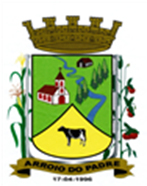 ESTADO DO RIO GRANDE DO SULMUNICÍPIO DE ARROIO DO PADREGABINETE DO PREFEITOÀ			Mensagem 22/2022.Câmara Municipal de VereadoresSenhora PresidenteSenhores VereadoresQuero cumprimentar os membros desta Casa Legislativa quando mais uma vez lhes encaminho um projeto de lei de alteração orçamentária.Assim, quero informar que o projeto de lei 22/2022 propõe a abertura de crédito adicional ao orçamento municipal do exercício de 2022 pela razão que explico abaixo.A Secretaria Municipal de Educação, Cultura, Esporte e Turismo, após analisar a necessidade de dispor de servidores para atender as suas atribuições, elaborou diversos pedidos (Memorandos) para a contratação de profissionais para diversas áreas.Diante disso, em análise ao orçamento municipal vigente constata-se insuficiência de dotação orçamentária e a consequente alocação de recursos financeiros na mesma situação. Então, faz-se necessário que ocorra a adição de créditos (orçamento e recursos) para que as contratações possam ser realizadas com a devida previsão ou existência da sua condição legal de pagamento.Deste modo, considerando os pedidos de contratação que foram, um a um, transformados em projetos de lei, que se aprovados gerarão despesa, se impõe a aprovação deste projeto de lei, ao qual se espera que seja aprovado e pede-se ainda, devido à proximidade com a previsão do início das aulas, tramitação em regime de urgência.Era o que se tinha para o momento.Atenciosamente.Arroio do Padre, 31 de janeiro de 2022_____________________Rui Carlos PeterPrefeito MunicipalÀ Sra.Jodele Vahl SchlesenerPresidente da Câmara Municipal de VereadoresArroio do Padre/RSESTADO DO RIO GRANDE DO SULMUNICÍPIO DE ARROIO DO PADREGABINETE DO PREFEITOPROJETO DE LEI Nº 22, DE 10 DE JANEIRO DE 2022.Autoriza o Município de Arroio do Padre a realizar abertura de Crédito Adicional Suplementar no Orçamento Municipal de 2022.Art. 1° Fica autorizado o Município de Arroio do Padre, Poder Executivo, a realizar abertura de Crédito Adicional Suplementar no Orçamento do Município para o exercício de 2022, nos seguintes programas de trabalho e respectivas categorias econômicas e conforme as quantias indicadas:04 – Secretaria de Educação, Cultura, Esporte e Turismo02 – Manutenção das Atividades da Educação Infantil12 – Educação365 – Educação Infantil0402 – Manutenção e Desenvolvimento da Educação Infantil2.405 – Promoção da Educação Infantil3.1.90.04.00.00.00 – Contratação Por Tempo Determinado. R$ 10.000,00 (dez mil reais)Fonte de Recurso: 0031 - Fundeb04 – Secretaria de Educação, Cultura, Esporte e Turismo03 – Manutenção das Atividades do Ensino Fundamental12 – Educação 361 – Ensino Fundamental0403 – Manutenção e Desenvolvimento do Ensino Fundamental2.412 – Manutenção Efetiva do Magistério3.1.90.04.00.00.00 – Contratação Por Tempo Determinado. R$ 120.000,00 (cento e vinte mil reais)Fonte de Recurso: 0031 – FundebValor total do Crédito Adicional Suplementar: R$ 130.000,00 (cento e trinta mil reais)Art. 2° Servirão de cobertura para o Crédito Adicional Suplementar de que trata o art. 1° desta Lei, recursos financeiros provenientes do excesso de arrecadação projetados para o exercício de 2022, conforme estimativa divulgada pelo FNDE, na Fonte de Recurso: 0031 – Fundeb, no valor de R$ 130.000,00 (cento e trinta mil reais).Art. 3° Esta Lei entra em vigor na data de sua publicação.            Arroio do Padre, 31 de janeiro de 2022.Visto técnico:Loutar PriebSecretário de Administração, Planejamento, Finanças, Gestão e Tributos.                        Rui Carlos PeterPrefeito Municipal